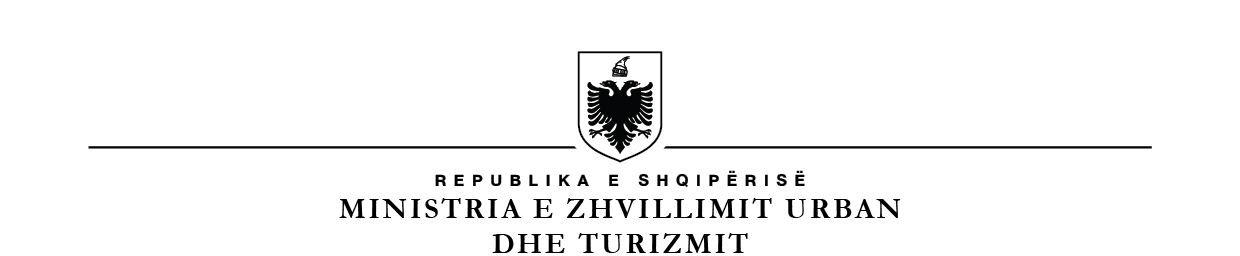 B A S H K I A    BERATDREJTORIA E BURIMEVE NJERËZORE DHE SHËRBIMEVE MBËSHTETËSE		Berat, më   12.02.2021 Lënda: Kthim përgjigje kërkesës suaj , drejtuar Bashkisë Berat. Drejtuar: Znj. Inva HasanaliajPër dijeni:Në vijim të kërkesës suaj ju informoj se: Shpenzime të kryera nga aparati i Bashkisë Berat për periudhën 2014-2020 dhe planifikimi për vitin 2021 vijon si më poshtë.Ju faleminderit!                                            Koordinatori për të drejtën e informimit                                             Mynevere MamuraniAdresa:Blvd. “Republika 2”, Berat 5001.Shqipëri,Tel /00355(0) 2 32 34 935, website: www.bashkiaberat.gov.al ,  Email : bashkiaberat@yahoo.comVitiKancelariPajisje zyrashMjete transportiFakt 2014                 240,870                         335,880                        784,800 Fakt 2015                 522,000                         534,760                                    -   Fakt 2016                 603,240                         577,603                     4,668,000 Fakt 2017                 858,973                         478,240                                    -   Fakt 2018                 569,300                     5,443,440                                    -   Fakt 2019                 198,088                                    -                          684,000 Fakt 2020                 446,262                         186,000                                    -   Plan 2021             1,200,000                     1,314,000                                    -   